Дидактическая разработка занятия по внеурочной деятельности «Росток»  «Изготовление мозаичной аппликации из яичной скорлупы на пасхальную тематику»Тема: Изготовление мозаичной аппликации из яичной скорлупы на пасхальную тематику, 1 класс.Цели проведения:Учебные:- познакомить обучающихся с техникой кракелюр; совершенствовать навыки работы с бумагой; научить поиску решений нестандартных ситуаций в мозаике;Развивающие:- развивать мелкую моторику рук, правильное восприятие цвета предметов; логическое мышление;- развивать коммуникативные навыки;Воспитывающие:- формировать у учащихся творческое отношение к заданию, интерес к совместной деятельности; доброжелательности друг к другу, умения слушать товарищей;- воспитывать уважение к традициям русского народа.Занятие направлено на формирование следующих УУД:Предметные:Познакомить детей с понятием мозаика;Расширить представления о видах природных материалов;Обучить приёму приклеивания яичной скорлупы к бумаге.Метапредметные: Познавательные:• Формировать умения выявлять особенности объектов в процессе их рассматривания (наблюдения);Регулятивные:• Формировать умения планировать решение учебной задачи: выстраивать последовательность алгоритма действий;• Формировать умения оценивать/сравнивать с образцом результаты деятельности (чужой, своей);Коммуникативные:• Формировать умения выполнять творческую работу, используя информацию, полученную на уроке; • Формировать умения высказывать собственное мнение при анализе работ своих товарищей, «удерживать» логику повествования, приводить убедительные аргументы.Личностные: Развивать усидчивость, внимание, аккуратность при работе с мозаикой;Возбуждать интерес к процессу творчества;Развивать познавательный интерес к традициям русского народа.Методы: беседа, объяснение, демонстрация, практическая работа.Средства обученияДля учителя: компьютер, мультимедийный проектор, фото.Для учащихся: принадлежности для работы: кисти, картон, яичная скорлупа, клей ПВА, салфетка, губка.Ход занятияОрганизационный момент. Приветствие.- Здравствуйте, ребята! Громко прозвенел звонок,На занятие готовы?Всё в порядке на столе:Клей, салфетки и  скорлупки,Выполним свои задумки!- Настроение, каково?   Во!-Все такого мнения?  Все без исключения.-Может вы уже устали?  Мы с собой таких не брали.-Может,  ляжем, отдохнем?  Лучше занятие начнём!2.Сообщение темы и цели занятия.1. Опять пришла к нам желанная и долгожданная весна. Вся природа, весь мир пробуждается ото сна. Солнышко растопило белые одежды зимы, зажурчали ручейки. Бледные луга и поля  скоро покроются свежей травкой, и  куда ни взгляни - увидишь первые душистые цветы. И не случайно на это время выпадает больше всего праздников.     Ребята, приближается самый главный для всех христиан праздник. А кто мне скажет, как он называется?  (ответы детей – праздник Пасхи)2. Выступление 2-х учащихся:Проснулась я и слышу –Весна стучит в окно!Капель несется с крыши,Везде светло – светло!И кажется -  не птицы,А ангелы летят,О том, что скоро Пасха,Они нам возвестят!А чем мы с вами сегодня будем заниматься, вы узнаете, отгадав загадку:Может и разбиться,Может и свариться,Если хочешь, в птицуМожет превратиться.   Правильно, это яйцо. Я предлагаю вам сегодня на занятии сделать мозаичную аппликацию из яичной скорлупы на пасхальную тематику. 3.Вводная беседа. Ребята, скажите, что такое мозаика? Какая она бывает? (Дети отвечают на вопросы учителя, участвуют в беседе)Мозаика – это один из видов декоративно-прикладного творчества.Много веков назад китайским и вьетнамским мастерам лакового искусства пришла в голову замечательная идея — использовать для своих миниатюр яичную скорлупу. Народные умельцы заметили: тоненькие трещинки, образующиеся при нажатии на ее поверхность, создают красивый узор, который напоминает растрескавшуюся скалу, давно не крашеную стену или древнюю фреску.Восточные мастера превратили основной недостаток яичной скорлупы — хрупкость — в ее наибольшую ценность и начали использовать оболочку яиц в изображении различных зданий и деревьев.Так появилась техника кракле — создание узора из трещин с эффектом старины. А сами трещинки, образующиеся на поверхности, независимо от материала изготовления мозаики, стали называть кракелюрами.Давайте и мы с вами хоть на миг представим себя талантливыми восточными мастерами и попробуем изготовить пасхальную фреску. Мозаика из яичной скорлупы — замечательная поделка для школьной выставки и отличный сувенир другу к Пасхе.Ребята, давайте посмотрим на экран и познакомимся с картинами, сделанные в технике кракле.(Демонстрация картин на экране) - приложение №1Физкультминутка.Мы на цыпочки привстали,Ручки кверху мы подняли,Мы вздохнули, потянулисьИ друг другу улыбнулись.Выдохнули, руки вниз,Повторим теперь на «бис»!Знакомство с технологией выполнения мозаики.Сегодня  мы с вами потрудимся над созданием мозаики из яичной скорлупы. Для работы нам понадобятся:  1.	Лист картона (глянцевый не подойдет, к нему плохо приклеивается скорлупа, и остаются следы от пальцев и клея).2.	Клей ПВА (берите для этой работы густой).3.	Кисть для клея.4.	Яичная скорлупа.5. Губка.6. Бумажная салфетка с рисунком.6. Практическая работа.  Ребята, берем кусочек скорлупы, прикладываем его к рисунку с нанесённым клеем и слегка надавливаем  так,  чтобы скорлупа треснула  (подобным образом, мы выкладываем весь рисунок). Скорлупки нужно размещать как можно ближе одна к другой. На месте стыка скорлупок образуются небольшие пробелы. Их нужно убрать. Можно нанести клей на место пробела и с помощью тонкой кисточки приклеить необходимый кусочек скорлупы. А можно поверх уже приклееных наложить ещё скорлупу. Рисунок получится более объёмный.Во время практической работы поэтапно демонстрируются фото на экране – Приложение №2Прекрасно! А теперь возьмите  губку и слегка прижимайте ее к покрытой скорлупой поверхности — так вы уберете  лишний клей и сделаете  заготовку более однородной.Берем вырезанную часть салфетки и отделяем верхний ее слой, с рисунком. 	Осторожно приклеиваем салфетку к заготовке. Сверху легкими движениями прижимаем рисунок губкой, чтобы появились неровности, характерные для яичной скорлупы.Мозаика готова, но, если хотите, можно дома сделать к ней рамку, приклеить картину к листу бумаги для черчения и украсить изделие на свой вкус.7. Выставка работ. Рефлексия. - Ребята, давайте сделаем выставку работ. - Понравилась ли вам мозаика из яичной скорлупы? - С какими трудностями вы столкнулись?- Кому было сложно, поднимите руки?                          Поработали мы дружно,                    С делом справились в пути!                    Чтобы дети дорогие                         Захотели вновь прийти!-Ребята, на этом наше занятие подошло к концу. -Спасибо за старание!-До свидания!Приложение №1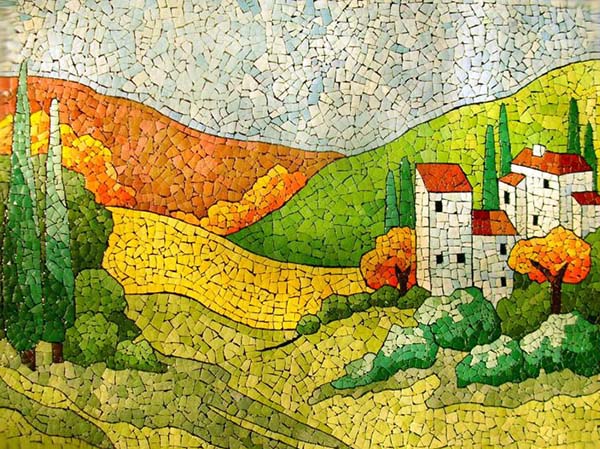 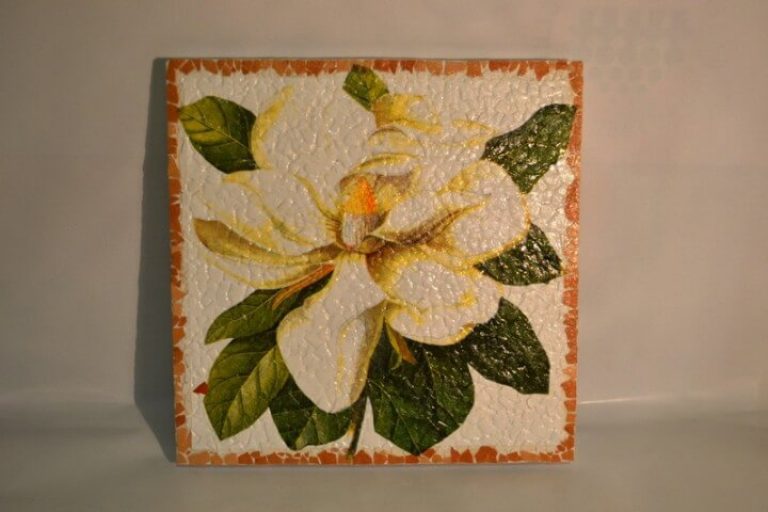 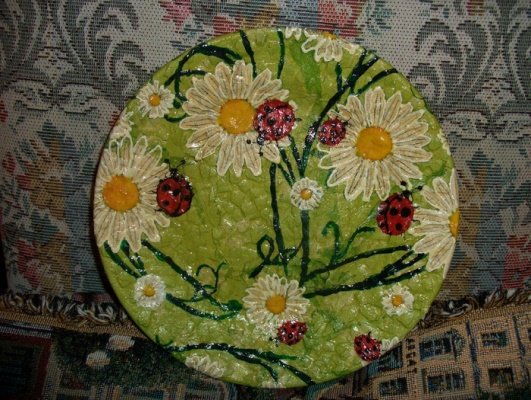 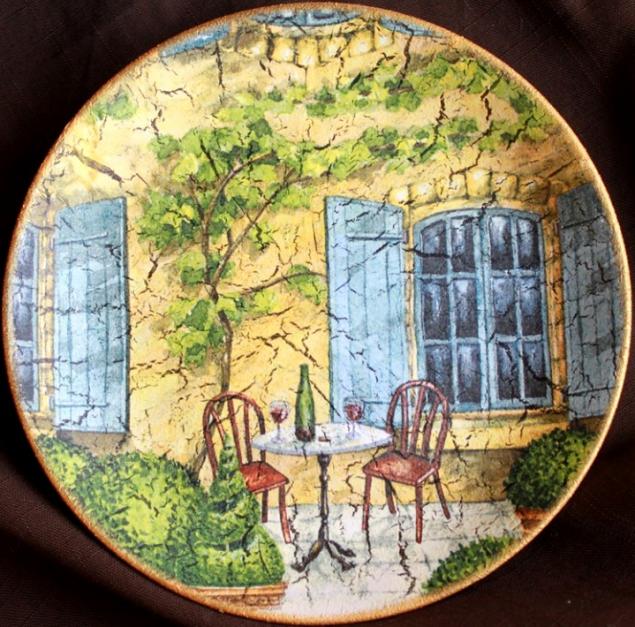 Приложение №2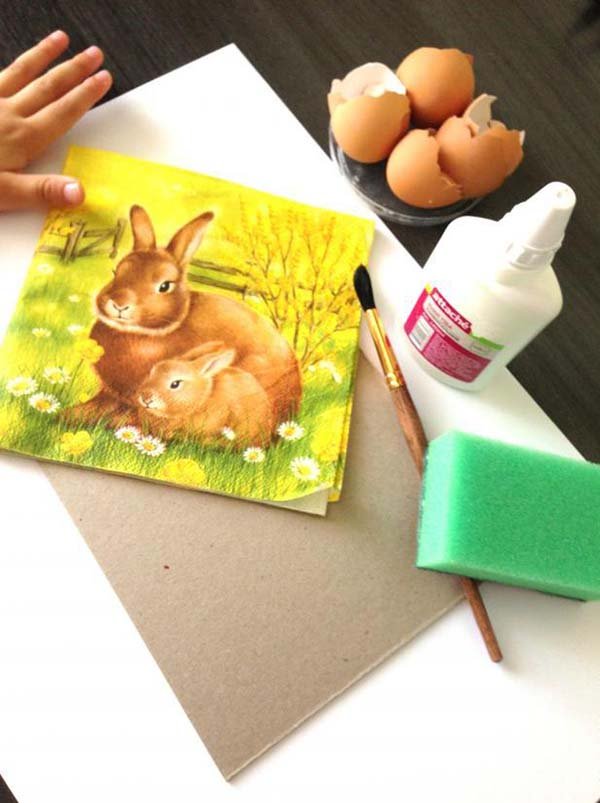 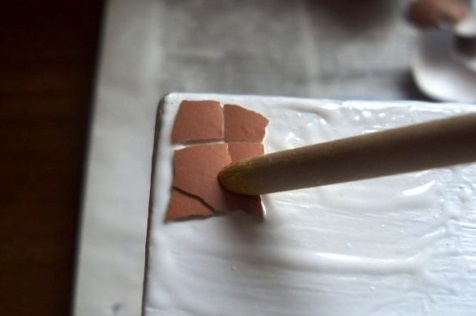 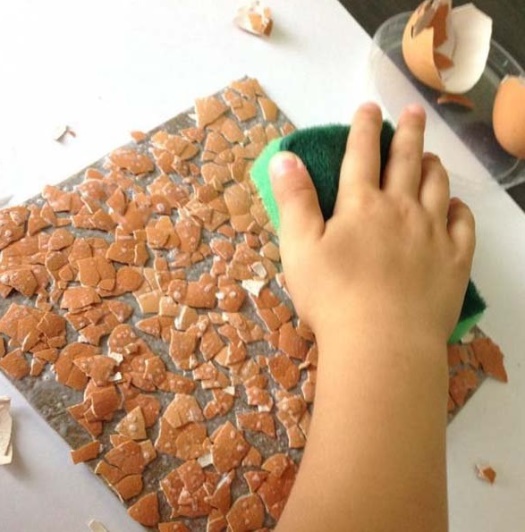 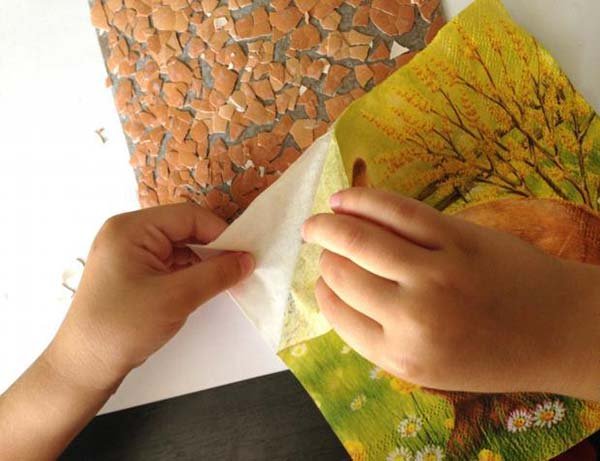 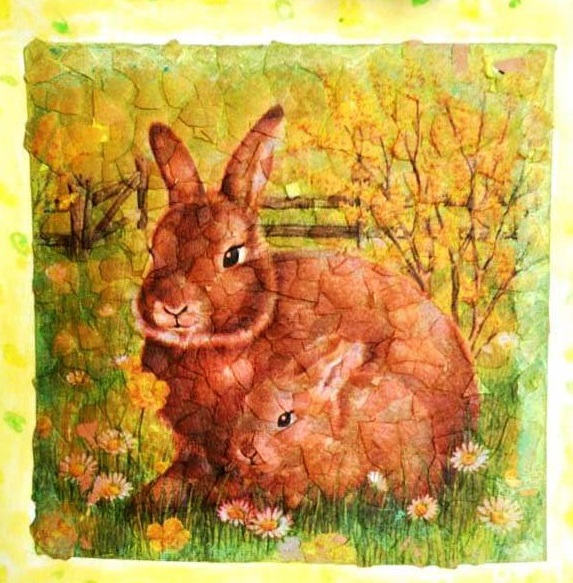 РЕЦЕНЗИЯ Дидактическая разработка занятия по внеурочной деятельности «Росток» «Изготовление мозаичной аппликации из яичной скорлупы на пасхальную тематику»Матвеева Оксана ПетровнаГОУ ЛНР «Краснодонская средняя школа №2 им. Н.П.Баракова», учитель начальных классов и обществознанияПредставленная дидактическая разработка предназначена для использования в работе с детьми 7-8 лет. Актуальность авторской разработки обоснована необходимостью развития коммуникативных навыков у младших школьников, логического мышления и формирования умений выполнять творческую работу, используя информацию, полученную на занятии. Основным приоритетом данного занятия является приобщение первоклассников к русским традициям, которые должны стать началом, порождающим личность. Рецензент: Горожанкина Лилия Анатольевна, заместитель директора по учебно-воспитательной работе.08.02.2021  ЗДУВР                                                      Л.А.ГорожанкинаРазработала:Матвеева Оксана Петровна,   учитель начальных классов и обществознания ГОУ ЛНР «Краснодонская средняя школа №2 им. Н.П.Баракова